Regional Healthcare Partnership 17 Cohort Workgroup Meeting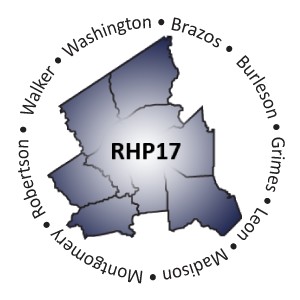 June 16, 2016 ● 9:30 ‐ 11:30 a.m.Rural & Community Health Institute 2700 Earl Rudder Freeway, Suite 3000 College Station, TX 77845Conference Line: 877‐931‐8150 ● Participant Code: 1624814AGENDAWelcome and Introductions       Debbie Muesse, Rural & Community Health InstituteCohort Update: Program Funding & Mechanics Protocol (DY6)                     Shayna Spurlin, RHP 17 Anchor TeamOpen Discussion: Regional Transition Year/PFM Feedback for HHSC Group discussion facilitated by Anchor TeamWrap‐Up      RHP 17 Anchor TeamDiscuss Next StepsReview Upcoming Events/RemindersPlease be prepared to actively contribute to development of this group involving providers and community partners in the region who seek to positively impact patient care, improve services and access, and strengthen the Region 17 health system infrastructure through collaboration and sharing of multiple perspectives across the spectrum of healthcare.